WerkformulierImplementatie TaakherschikkingVoor het maken van organisatie- en werkafspraken rond taakherschikking op lokaal niveauVerpleegkundig Specialist Algemene Gezondheidszorg Specialisme: Maag Darm Lever (MDL)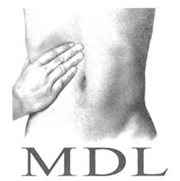 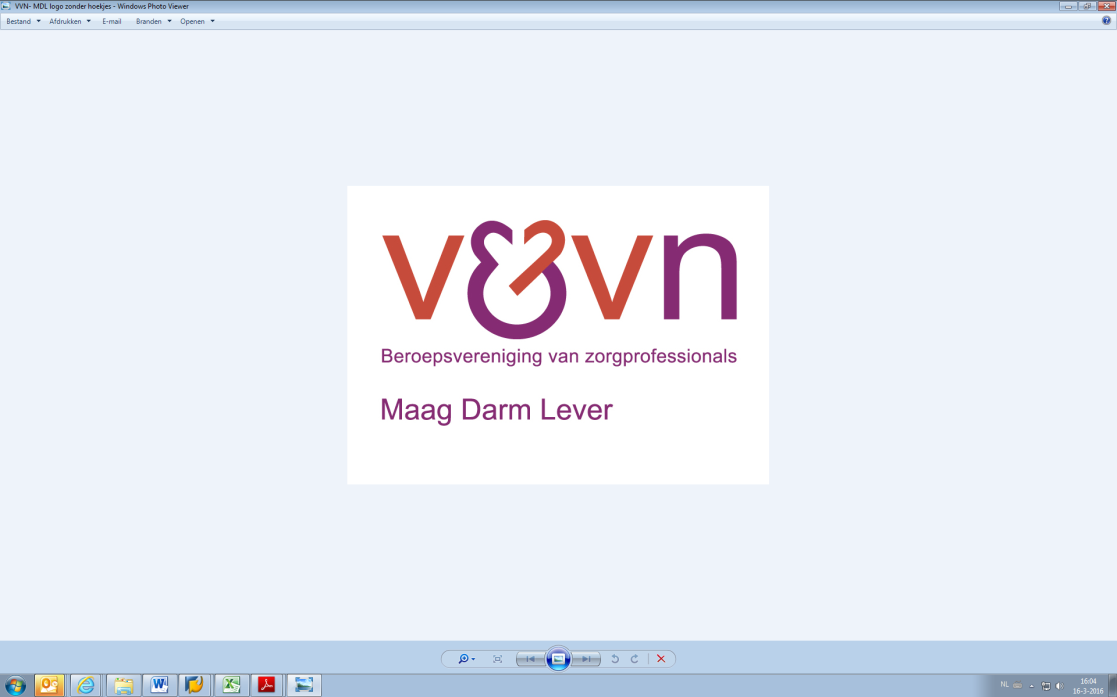 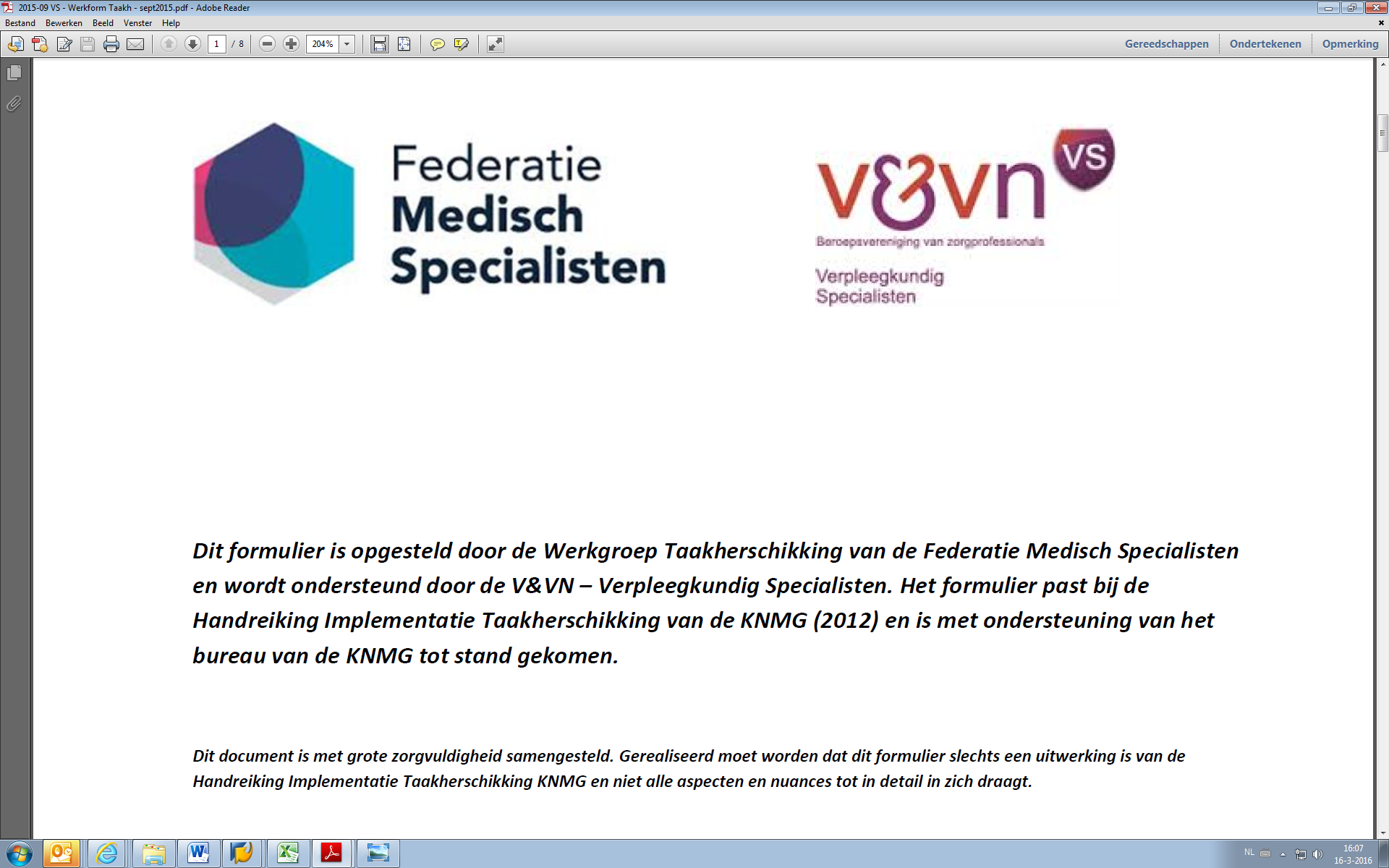 Dit document is in oktober 2016 specifiek gemaakt (herzien in 2021) voor de verpleegkundig specialist die werkzaam is bij de vakgroep Maag Darm Lever artsen. De landelijke werkgroep taakherschikking waarin de beroepsvereniging van MDL artsen (NVMDL) en verpleegkundig specialisten MDL participeren heeft dit landelijke document gespecificeerd voor de verpleegkundig specialist MDL. InleidingTaakherschikking is het structureel herverdelen van taken en bijbehorende verantwoordelijkheden van medisch specialisten aan andere beroepsbeoefenaren in de zorg, zoals de verpleegkundig specialist (VS). Een VS is bevoegd om een aantal voorbehouden handelingen (Wet BIG 36) zelfstandig te indiceren, in te voeren en/of te delegeren. Het betreft voorbehouden handelingen die aan de VS zijn toegekend, binnen het deskundigheidsgebied waarin de VS is opgeleid vallen, van een beperkte complexiteit zijn, routinematig worden verricht en waarvan de risico’s te overzien zijn. De VS moet bekwaam zijn om deze handelingen te verrichten. Doel van dit werkformulier: afspraken op lokaal/ individueel niveau Op instellings- en afdelingsniveau is het voor de kwaliteit van zorg van belang dat er duidelijke samenwerkingsafspraken zijn tussen de beroepsbeoefenaren in de zorg. Volgens de Regeling zelfstandige bevoegdheid verpleegkundig specialisten vindt afstemming plaats tussen verpleegkundig specialisten en andere disciplines, zoals medisch specialisten. Dit werkformulier kan gebruikt worden om op lokaal/ individueel niveau samenwerkingsafspraken te maken over de taakherschikking tussen de VS en de medisch specialist>> Dit document wordt altijd opgevraagd door de NVMDL kwaliteitsvisitatiecommissie ten tijde van de kwaliteitsvisitatie. Tijdens de voorbereiding ontvangt de VS een digitale vragenlijst waarin gevraagd wordt dit ingevulde werkformulier te uploaden. Organisatie & Werkafspraken rond taakherschikkingRuimte voor persoonlijk ontwikkelplan en doelen/ gespreksverslagenBijlage 1. Voorbeeld medicatieformularium MDL  (niet verplicht, kan gebruikt worden ter voorbeeld)  Dit formularium is een formatoverzicht en niet volledig. Organisatie & SamenwerkingInstellingZiekenhuis: Locatie:Afdeling/ Vakgroep:Deze afspraken betreft de samenwerking tussen MDL artsen en de verpleegkundig specialist MDL. Naast deze werkafspraken is het ziekenhuisbeleid omtrent de positionering en functieprofiel van de verpleegkundig specialist leidend. Gegevens beroepsbeoefenaarNaam: Verpleegkundig specialist (VS) Maag Darm Leverziekten Specialisme van de verpleegkundig specialist:  Algemene gezondheidszorg Deelgebied van de geneeskunst: Maag-, Darm-, Leverziekten Opleiding afgerond in: Registratie in het Verpleegkundig Specialisten Register d.d.: Herregistratie d.d.: Aanvullende opleiding/ scholing: Advies vanuit NVMDL is om de verkorte scholing te volgen bij het verrichten van endoscopieën. Is er een certificaat endoscopie beschikbaar?  Niet van toepassing   Nee    Ja, datum: AGB-code: BIG nummer: Lidmaatschap beroepsvereniging V&VN verpleegkundig specialisten, lidmaatschapsnummer:  V&VN Maag Darm Lever, lidmaatschapsnummer:  V&VN Oncologie, lidmaatschapsnummer:  Nederlandse Vereniging Hepatologie (NVH) Buitengewoon lid NVMDL, aangemeld via secretariaat NVMDL (alleen bij lidmaatschap V&VN MDL)  Buitengewoon lid NVGE, automatisch via lidmaatschap V&VN MDL (alleen bij lidmaatschap V&VN MDL) Tot het gebied van deskundigheid van de verpleegkundig specialist AGZ wordt gerekend het zelfstandig indiceren en verrichten van handelingen op het deelgebied van de geneeskunst (medisch en verpleegkundig) waarbinnen de verpleegkundig specialist is opgeleid. Deze handelingen omvatten het onderzoeken, behandelen en begeleiden van patiënten met veel voorkomende aandoeningen binnen dat deelgebied van de geneeskunst. De zorg die zij levert kan het hele spectrum van preventie, behandelen, begeleiden en ondersteunen omvatten Zie voor meer informatie over de functie VS bij het beroepsprofiel en de factsheet VS.  Overige informatie is te vinden op de website van de V&VN VSSamenwerkingsverbandEen VS MDL werkt in een samenwerkingsverband met praktiserend medisch specialisten. Binnen het samenwerkingsverband zijn werkafspraken gemaakt over de inzet van de VS en is de continuïteit van zorg en opvang van zorg bij calamiteiten, zowel overdag als in de ANW-uren, gewaarborgd. Er vindt afstemming plaats met andere disciplines in en buiten de instelling.  De werkafspraken en gehanteerde protocollen zijn schriftelijk vastgelegd en toetsbaar. Daarvoor wordt voor het specialisme Maag Darm Lever landelijk dit document gebruikt. De zorgactiviteiten van de VS zijn ingebed in het integrale zorgproces. Met welke medisch specialisten wordt in het samenwerkingsverband samengewerkt? Vakgroep Maag Darm Leverartsen binnen het ziekenhuisWie is het (eerste) aanspreekpunt voor de VS? Vakinhoudelijk/ intercollegiaal: Organisatorisch: WerkafsprakenWerkafsprakenZorgactiviteitenDe VS is werkzaam binnen het specialisme:  Maag-, Darm- en Leverziekten Gastro Enterologische Chirurgie Welke zorgactiviteiten neemt de VS op zich?Kliniek (zaalarts functie, inhoudelijk verder uitgewerkt in ziekenhuisprotocol) Kliniek (participatie artsenvisite) Kliniek (consultfunctie) Polikliniek Endoscopie Voorbehouden handelingenWelke (voorbehouden) diagnostische- en therapeutische handelingen worden (buiten verpleegkundige handelingen) volledig zelfstandig uitgevoerd (op grond van art36a Wet BIG)? Verrichten endoscopie Colonoscopie, Sigmoïdscopie,  Gastroscopie,AscitespunctiePlaatsen ascitesdrain Hebben deze activiteiten een routinematig karakter?                        Ja  /  NeeZijn de activiteiten van een beperkte complexiteit?                           Ja  /   NeeBetreft het handelingen waarvan de risico’s te overzien zijn?            Ja  /   NeeIndien een of meer keer ‘nee’, dan per activiteit toelichten waarom hiervan wordt afgeweken. Uitvoering geschiedt in opdracht en onder supervisie! Welke voorbehouden diagnostische of therapeutische handelingen worden alleen met/ in opdracht van een medisch specialist uitgevoerd?Activiteiten zo nauwkeurig mogelijk benoemen. Neem de voorbehouden handelingen specifiek op in het overzicht. Geneesmiddelen voorschrijvenDe VS heeft een zelfstandige bevoegdheid tot het voorschrijven van UR geneesmiddelen binnen zijn eigen deskundigheidsgebied. In beginsel beperkt de voorschrijfbevoegdheid zich tot geneesmiddelen die binnen het specialisme gebruikelijk zijn. Een voorbeeld formularium VS die werkzaam is binnen het specialisme MDL vindt u in de bijlage. Een formularium is niet verplicht, maar wordt wel door veel ziekenhuizen gebruikt.  Zie ook de handreiking voorschrijfbevoegdheid VS en PA landelijkDe volgende specifieke medicatie wordt alleen voorgeschreven na overleg binnen de vakgroep/ maatschap: Zie ook Handreiking Voorschrijfbevoegdheid Verpleegkundig Specialisten en Physician Assistants (V&VN, NAPA, NVZA en KNMP 2012)Geprotocolleerde zorgDe vakgroep MDL werkt aan de hand van landelijk opgestelde richtlijnen en protocollen en met eventueel hieruit voortvloeiende lokale werkafspraken.De richtlijnen van de NVMDL zijn van toepassing op het werkgebied van de verpleegkundig specialist MDL. Deze richtlijnen zijn te vinden op: http://www.mdl.nl/richtlijnen2?noCache=233;1459259601 en www.richtlijnendatabase.nl. Andere richtlijnen die gebruikt worden zijn beschikbaar via de internationale organisaties, zoals de EASL, AASLD, ECCO, AGA, ASGE, EUG,ESGZiekenhuis-brede aanvullende afspraken omtrent de MDL zijn terug te vinden op: De VS behandelt en begeleidt de onderstaande patiëntengroepen (aanvinken welke van toepassing zijn), hiervan zijn protocollen beschikbaar.  Darmziekten, specifiek:  Leverziekten, specifiek:  MDL oncologie, specifiek:  Voedingsproblematiek (PEG zorg e.d.)  Kindergeneeskunde MDL:   Klinische patiëntenzorg MDL  Research/ wetenschappelijk onderzoek  Hoofdbehandelaarschap bij de volgende patiëntengroepen:  Darmziekten, specifiek:  Leverziekten, specifiek:  MDL oncologie, specifiek:  Voedingsproblematiek (PEG zorg e.d.)  Kindergeneeskunde MDL :   Klinische patiëntenzorg MDL  Research/ wetenschappelijk onderzoek  Medebehandelaarschap bij de volgende patiëntengroepen:  Darmziekten, specifiek:  Leverziekten, specifiek:  MDL oncologie, specifiek:  Voedingsproblematiek (PEG zorg e.d.)  Kindergeneeskunde MDL  Klinische patiëntenzorg MDL  Research/ wetenschappelijk onderzoek  Specifieke protocollen en zorgprocessen die van toepasbaar zijn op de VS zijn: VerwijsbeleidDe VS is bevoegd tot verwijzen naar, consulteren van en samenwerken met artsen en met andere gezondheidszorgmedewerkers. Welke specifieke afspraken zijn binnen de vakgroep/ maatschap/ ziekenhuis gemaakt over het consulteren van medisch specialisten, of (door-) verwijzen van patiënten (bijv. t.a.v. ketenzorg, terug naar de huisarts, etc.): Ziekenhuisbeleid (is soms afwijkend van wat de VS mag, ivm eisen zorgverzekeraars):  De VS verwijst zelfstandig patiënten door aan andere behandelaars en/of disciplines De VS verwijst patiënten alleen door onder accordering van een medisch specialist Vakgroep MDL (aanvinken wat van toepassing is): De VS verwijst zelfstandig patiënten door aan andere behandelaars en/of disciplines De VS draagt zelfstandig zorg voor berichtgeving aan de huisarts zonder supervisie De VS draagt onder supervisie zorg voor berichtgeving aan de huisarts bij de volgende patiëntencategorieën :  De VS  ontslaat zelfstandig patiënten van controle in het ziekenhuis bij de volgende patiëntencategorieën:  De VS ontslaat na overleg met een medisch specialist, patiënten van controle in het ziekenhuis  KwaliteitszorgDe VS heeft als nevenactiviteiten en verantwoordelijkheden (aanvinken wat van toepassing is):  Kwaliteitszorg binnen de MDL (ontwikkelen zorgprocessen, protocollen, voorlichtingsmateriaal) Beleid en managementtaken MDL  Superviseren en opleiden MDL verpleegkundigen  Geven van scholing, klinische lessen, referaat (polikliniek, scopie, verpleegafdeling, arts assistenten) Overleg / intervisie collega verpleegkundig specialisten  Participeren werkgroepen in het ziekenhuis:  Participeren werkgroepen/ beroepsverenigingen landelijk:  Initiëren en participeren in wetenschappelijk onderzoek ZorgactiviteitenDe VS is werkzaam binnen het specialisme:  Maag-, Darm- en Leverziekten Gastro Enterologische Chirurgie Welke zorgactiviteiten neemt de VS op zich?Kliniek (zaalarts functie, inhoudelijk verder uitgewerkt in ziekenhuisprotocol) Kliniek (participatie artsenvisite) Kliniek (consultfunctie) Polikliniek Endoscopie Voorbehouden handelingenWelke (voorbehouden) diagnostische- en therapeutische handelingen worden (buiten verpleegkundige handelingen) volledig zelfstandig uitgevoerd (op grond van art36a Wet BIG)? Verrichten endoscopie Colonoscopie, Sigmoïdscopie,  Gastroscopie,AscitespunctiePlaatsen ascitesdrain Hebben deze activiteiten een routinematig karakter?                        Ja  /  NeeZijn de activiteiten van een beperkte complexiteit?                           Ja  /   NeeBetreft het handelingen waarvan de risico’s te overzien zijn?            Ja  /   NeeIndien een of meer keer ‘nee’, dan per activiteit toelichten waarom hiervan wordt afgeweken. Uitvoering geschiedt in opdracht en onder supervisie! Welke voorbehouden diagnostische of therapeutische handelingen worden alleen met/ in opdracht van een medisch specialist uitgevoerd?Activiteiten zo nauwkeurig mogelijk benoemen. Neem de voorbehouden handelingen specifiek op in het overzicht. Geneesmiddelen voorschrijvenDe VS heeft een zelfstandige bevoegdheid tot het voorschrijven van UR geneesmiddelen binnen zijn eigen deskundigheidsgebied. In beginsel beperkt de voorschrijfbevoegdheid zich tot geneesmiddelen die binnen het specialisme gebruikelijk zijn. Een voorbeeld formularium VS die werkzaam is binnen het specialisme MDL vindt u in de bijlage. Een formularium is niet verplicht, maar wordt wel door veel ziekenhuizen gebruikt.  Zie ook de handreiking voorschrijfbevoegdheid VS en PA landelijkDe volgende specifieke medicatie wordt alleen voorgeschreven na overleg binnen de vakgroep/ maatschap: Zie ook Handreiking Voorschrijfbevoegdheid Verpleegkundig Specialisten en Physician Assistants (V&VN, NAPA, NVZA en KNMP 2012)Geprotocolleerde zorgDe vakgroep MDL werkt aan de hand van landelijk opgestelde richtlijnen en protocollen en met eventueel hieruit voortvloeiende lokale werkafspraken.De richtlijnen van de NVMDL zijn van toepassing op het werkgebied van de verpleegkundig specialist MDL. Deze richtlijnen zijn te vinden op: http://www.mdl.nl/richtlijnen2?noCache=233;1459259601 en www.richtlijnendatabase.nl. Andere richtlijnen die gebruikt worden zijn beschikbaar via de internationale organisaties, zoals de EASL, AASLD, ECCO, AGA, ASGE, EUG,ESGZiekenhuis-brede aanvullende afspraken omtrent de MDL zijn terug te vinden op: De VS behandelt en begeleidt de onderstaande patiëntengroepen (aanvinken welke van toepassing zijn), hiervan zijn protocollen beschikbaar.  Darmziekten, specifiek:  Leverziekten, specifiek:  MDL oncologie, specifiek:  Voedingsproblematiek (PEG zorg e.d.)  Kindergeneeskunde MDL:   Klinische patiëntenzorg MDL  Research/ wetenschappelijk onderzoek  Hoofdbehandelaarschap bij de volgende patiëntengroepen:  Darmziekten, specifiek:  Leverziekten, specifiek:  MDL oncologie, specifiek:  Voedingsproblematiek (PEG zorg e.d.)  Kindergeneeskunde MDL :   Klinische patiëntenzorg MDL  Research/ wetenschappelijk onderzoek  Medebehandelaarschap bij de volgende patiëntengroepen:  Darmziekten, specifiek:  Leverziekten, specifiek:  MDL oncologie, specifiek:  Voedingsproblematiek (PEG zorg e.d.)  Kindergeneeskunde MDL  Klinische patiëntenzorg MDL  Research/ wetenschappelijk onderzoek  Specifieke protocollen en zorgprocessen die van toepasbaar zijn op de VS zijn: VerwijsbeleidDe VS is bevoegd tot verwijzen naar, consulteren van en samenwerken met artsen en met andere gezondheidszorgmedewerkers. Welke specifieke afspraken zijn binnen de vakgroep/ maatschap/ ziekenhuis gemaakt over het consulteren van medisch specialisten, of (door-) verwijzen van patiënten (bijv. t.a.v. ketenzorg, terug naar de huisarts, etc.): Ziekenhuisbeleid (is soms afwijkend van wat de VS mag, ivm eisen zorgverzekeraars):  De VS verwijst zelfstandig patiënten door aan andere behandelaars en/of disciplines De VS verwijst patiënten alleen door onder accordering van een medisch specialist Vakgroep MDL (aanvinken wat van toepassing is): De VS verwijst zelfstandig patiënten door aan andere behandelaars en/of disciplines De VS draagt zelfstandig zorg voor berichtgeving aan de huisarts zonder supervisie De VS draagt onder supervisie zorg voor berichtgeving aan de huisarts bij de volgende patiëntencategorieën :  De VS  ontslaat zelfstandig patiënten van controle in het ziekenhuis bij de volgende patiëntencategorieën:  De VS ontslaat na overleg met een medisch specialist, patiënten van controle in het ziekenhuis  KwaliteitszorgDe VS heeft als nevenactiviteiten en verantwoordelijkheden (aanvinken wat van toepassing is):  Kwaliteitszorg binnen de MDL (ontwikkelen zorgprocessen, protocollen, voorlichtingsmateriaal) Beleid en managementtaken MDL  Superviseren en opleiden MDL verpleegkundigen  Geven van scholing, klinische lessen, referaat (polikliniek, scopie, verpleegafdeling, arts assistenten) Overleg / intervisie collega verpleegkundig specialisten  Participeren werkgroepen in het ziekenhuis:  Participeren werkgroepen/ beroepsverenigingen landelijk:  Initiëren en participeren in wetenschappelijk onderzoek EvaluatieDe VS participeert in de volgende besprekingen binnen de MDL(aanvinken wat van toepassing is) : Complicatiebespreking Overdracht MDL – patiënten  Patiëntbesprekingen / Multi Disciplinair Overleg Artsenvisite klinisch;  frequentie, rol:  Onderwijs / Refereerbijeenkomsten  Vakgroep besprekingen over beleid en kwaliteitszorg binnen de MDL Op welke manier en door wie wordt de door de VS geleverde zorg geëvalueerd? De VS heeft jaarlijks een persoonlijk ontwikkelgesprek met de contactpersoon vanuit de vakgroep en zijn/haar leidinggevende. EvaluatieDe VS participeert in de volgende besprekingen binnen de MDL(aanvinken wat van toepassing is) : Complicatiebespreking Overdracht MDL – patiënten  Patiëntbesprekingen / Multi Disciplinair Overleg Artsenvisite klinisch;  frequentie, rol:  Onderwijs / Refereerbijeenkomsten  Vakgroep besprekingen over beleid en kwaliteitszorg binnen de MDL Op welke manier en door wie wordt de door de VS geleverde zorg geëvalueerd? De VS heeft jaarlijks een persoonlijk ontwikkelgesprek met de contactpersoon vanuit de vakgroep en zijn/haar leidinggevende. Registreren en declarerenPer 1 januari 2015 dient elke zelfstandige zorgactiviteit door een VS met een AGB code te worden geregistreerd. Welke afspraken zijn gemaakt over de wijze van registreren en declareren? Met het ziekenhuis:  De VS mag zelfstandig een DBC opvoeren en dus hoofdbehandelaar zijn van een (deel)traject  De VS mag geen hoofdbehandelaar zijn, dus niet zelfstandig een DBC opvoeren. Reden dat afgeweken wordt van het landelijk beleid behorend bij de functie is: Met vakgroep/ maatschap MDL:  De VS voert een DBC code op eigen naam als het hele traject alleen door hem/haar gedaan is. Is dit niet zo, dan wordt de DBC code op naam van de hoofdbehandelaar/ medisch specialist opgevoerd. DBC codes die op eigen naam gevoerd mogen worden zijn: Registreren en declarerenPer 1 januari 2015 dient elke zelfstandige zorgactiviteit door een VS met een AGB code te worden geregistreerd. Welke afspraken zijn gemaakt over de wijze van registreren en declareren? Met het ziekenhuis:  De VS mag zelfstandig een DBC opvoeren en dus hoofdbehandelaar zijn van een (deel)traject  De VS mag geen hoofdbehandelaar zijn, dus niet zelfstandig een DBC opvoeren. Reden dat afgeweken wordt van het landelijk beleid behorend bij de functie is: Met vakgroep/ maatschap MDL:  De VS voert een DBC code op eigen naam als het hele traject alleen door hem/haar gedaan is. Is dit niet zo, dan wordt de DBC code op naam van de hoofdbehandelaar/ medisch specialist opgevoerd. DBC codes die op eigen naam gevoerd mogen worden zijn: Overige opmerkingenBij herziening van de wettekst (de Algemene Maatregel van Bestuur en de Nota van Toelichting Tijdelijk besluit regels zelfstandige bevoegdheid verpleegkundig specialisten, behorende bij Wet BIG art. 36a) dient dit werkformulier te worden herzien.Overige opmerkingenBij herziening van de wettekst (de Algemene Maatregel van Bestuur en de Nota van Toelichting Tijdelijk besluit regels zelfstandige bevoegdheid verpleegkundig specialisten, behorende bij Wet BIG art. 36a) dient dit werkformulier te worden herzien.Benoemde normenset kwaliteitsvisitatie VS MDL door NVMDL / V&VN MDLVerpleegkundig Specialist MDLBeschikt over diploma Master Advanced Nursing Practice (MANP) Is ingeschreven in het kwaliteitsregister Verpleegkundig Specialisten en is geregistreerd (herregistratie à 5 jaar) Er zijn schriftelijke afspraken over de taken en verantwoordelijkheden en samenwerking van de VS MDL. De afspraken zijn getekend door de VS, leidinggevende en medisch specialist. Met voorkeur wordt er gebruik gemaakt van het ‘Werkformulier taakherschikking Verpleegkundig Specialist MDL’De VS werkt als zelfstandig behandelaar; vraagt zelf om intercollegiaal overleg met de medisch specialist is, waar mogelijk, hoofdbehandelaar voor specifieke patiëntengroepen die vastgelegd zijn in het werkformulier. Voert hiervoor eigen DBC.  Werkt aantoonbaar in het medisch domein (o.a. voorbehouden handelingen) Indien de VS ook endoscopiën verricht, gelden dezelfde eisen als voor een MDL arts/ VE, de VS voldoet aan de kwalificaties die beschreven zijn in de sedatierichtlijn (o.a. ALS/BLS etc) Verricht minimaal 200 colonoscopiën per jaar, voldoet qua coecumintubatie en adenoma detectionrate aan de landelijke norm die ook geldt voor de MDL arts.De VS heeft aantoonbaar een volledig dossiervoering (voorgeschiedenis, werkdiagnose, actueel medicatiegebruik, allergieën, behandelplan etc.) De VS is nauw betrokken bij/ participeert in de vakgroep MDL en wordt betrokken bij visie en beleid van de vakgroep MDLDe VS heeft een duidelijke aantoonbare rol in kwaliteitszorg binnen de MDL Benoemde normenset kwaliteitsvisitatie VS MDL door NVMDL / V&VN MDLVerpleegkundig Specialist MDLBeschikt over diploma Master Advanced Nursing Practice (MANP) Is ingeschreven in het kwaliteitsregister Verpleegkundig Specialisten en is geregistreerd (herregistratie à 5 jaar) Er zijn schriftelijke afspraken over de taken en verantwoordelijkheden en samenwerking van de VS MDL. De afspraken zijn getekend door de VS, leidinggevende en medisch specialist. Met voorkeur wordt er gebruik gemaakt van het ‘Werkformulier taakherschikking Verpleegkundig Specialist MDL’De VS werkt als zelfstandig behandelaar; vraagt zelf om intercollegiaal overleg met de medisch specialist is, waar mogelijk, hoofdbehandelaar voor specifieke patiëntengroepen die vastgelegd zijn in het werkformulier. Voert hiervoor eigen DBC.  Werkt aantoonbaar in het medisch domein (o.a. voorbehouden handelingen) Indien de VS ook endoscopiën verricht, gelden dezelfde eisen als voor een MDL arts/ VE, de VS voldoet aan de kwalificaties die beschreven zijn in de sedatierichtlijn (o.a. ALS/BLS etc) Verricht minimaal 200 colonoscopiën per jaar, voldoet qua coecumintubatie en adenoma detectionrate aan de landelijke norm die ook geldt voor de MDL arts.De VS heeft aantoonbaar een volledig dossiervoering (voorgeschiedenis, werkdiagnose, actueel medicatiegebruik, allergieën, behandelplan etc.) De VS is nauw betrokken bij/ participeert in de vakgroep MDL en wordt betrokken bij visie en beleid van de vakgroep MDLDe VS heeft een duidelijke aantoonbare rol in kwaliteitszorg binnen de MDL Datum van dit document:                                                                      Evaluatie op: Getekend door:Verpleegkundig specialist MDL                                                                         (naam en handtekening)Medisch specialist                                                                                             (naam en handtekening) Leidinggevende                                                                  (naam en handtekening)Datum van dit document:                                                                      Evaluatie op: Getekend door:Verpleegkundig specialist MDL                                                                         (naam en handtekening)Medisch specialist                                                                                             (naam en handtekening) Leidinggevende                                                                  (naam en handtekening)GroepOmschrijvingOmschrijvingMerknaam (= specilité afleveren)ToedieningsvormToedieningsvorm5-ASA preparatenMesalazineMesalazinetablettabletMesalazineMesalazinezetpilzetpilMesalazineMesalazineAsacolklysmaklysmaMesalazineMesalazineAsacoltablettabletMesalazineMesalazineMezavanttablettabletMesalazineMesalazinePentasagranulaat granulaat MesalazineMesalazinePentasaklysmaklysmaMesalazineMesalazinePentasatablettabletMesalazineMesalazinePentasazetpilzetpilMesalazineMesalazineSalofalkzetpilzetpilMesalazineMesalazineSalofalkklysmaklysmaMesalazineMesalazineSalofalkgranu sticks sachetsgranu sticks sachetsMesalazineMesalazineSalofalktablettabletMesalazineMesalazineSalofalkschuimschuimAntacidaCalciumcarbonaatCalciumcarbonaatRennietablettabletAlgedraat/ magnesiumhydroxideAlgedraat/ magnesiumhydroxideAntagelsuspensiesuspensieAlgedraat/ magnesiumhydroxideAlgedraat/ magnesiumhydroxideMaaloxsuspensiesuspensiemagnesiumhydroxidemagnesiumhydroxidekauwtabletkauwtabletAntibioticaamoxicillineamoxicillinecapsulecapsuleamoxicilline/ clavulaanzuuramoxicilline/ clavulaanzuuraugmentintablettabletamoxicilline/ clavulaanzuuramoxicilline/ clavulaanzuuraugmentinintraveneusintraveneusmetronidazolmetronidazolflagyltablettabletnorfloxacinenorfloxacinenoroxintablettabletciprofloxacineciprofloxacineciproxintablettabletco-trimoxazol co-trimoxazol tabelttabeltpantoprazol/claritromycine/amoxicillinepantoprazol/claritromycine/amoxicillinepantopactablettentablettenclaritromycineclaritromycineklacidtablettabletanti-depressivaparoxetineparoxetineseroxattablettabletnortrilennortrilentablettabletamitryptilineamitryptilinetablettabletanti-diarrhoicaLoperamideLoperamideImodiumcapsulecapsuleantihistaminicaaerius (systemisch tegen jeuk)aerius (systemisch tegen jeuk)tablettabletantivirale middelenadefoviradefovirHepseratablettabletentacavirentacavirBaracludetablettablettenofovirtenofovirVireadtablettabletlamivudinelamivudineZeffixtablettabletpeginterferon alpha 2 apeginterferon alpha 2 aPegasysinjectie (spuit)injectie (spuit)peginterferon alpha 2 bpeginterferon alpha 2 bPegintroninjectieinjectieledipasvir/ sofosbuvirledipasvir/ sofosbuvirHarvonitablettabletvelpatasvir / sofosbuvirvelpatasvir / sofosbuvirEpclusatablettabletombitasvir/​paritaprevir/​ritonavirombitasvir/​paritaprevir/​ritonavirViekiraxtablettabletglecaprevir/pibrentasvir glecaprevir/pibrentasvir MavirettablettabletGroepOmschrijvingMerknaam (= specilité afleveren)Merknaam (= specilité afleveren)Merknaam (= specilité afleveren)ToedieningsvormdasabuvirdasabuvirExvieratablettabletsofosbuvirsofosbuvirSovalditablettabletdaclatasvirdaclatasvirDaklinza tablettabletsimeprevirsimeprevirOlysiotablettabletRibavirineRibavirineCopegustablettabletRibavirineRibavirineRebetoltablettabletBoceprevirBoceprevirVictreliscapsulecapsuleTelaprevirTelaprevirIncivotablettabletBenzodiazepinenTemazepam Temazepam NormisoncapsulecapsuleOxazepam Oxazepam SerestatablettabletCorticosteroïdenPrednison Prednison PrednisolontablettabletBeclometasonBeclometasonklysmaklysmaBeclometason/ mesalazineBeclometason/ mesalazineklysmaklysmaBetamethasonBetamethasonBetnesolklysmaklysmaBudesonideBudesonideBudenofalkgranulaat granulaat BudesonideBudesonideBudenofalkcapsulescapsulesBudesonideBudesonideBudenofalkschuimschuimBudesonideBudesonideEntocortcapsulecapsuleBudesonideBudesonideEntocortklysmaklysmaCortimentCortimentCortimenttablettabletCreme Lidocaine zalfLidocaine zalfzalfzalfDiltiazem zalf (vaseline 2%)Diltiazem zalf (vaseline 2%)zalfzalfISDN zalf (vaseline 1%)ISDN zalf (vaseline 1%)zalfzalfUnguentum leniens (voor de droge huid)Unguentum leniens (voor de droge huid)zalfzalfHydrocortison creme 1%Hydrocortison creme 1%zalfzalfTramcinolon creme (0,1%)Tramcinolon creme (0,1%)zalfzalfCitvate zalf (voor eczeemplekken ook in gelaat)Citvate zalf (voor eczeemplekken ook in gelaat)zalfzalfdermovate creme (0,05%)dermovate creme (0,05%)zalfzalfDarmtonus beïnvloedende middelenMebeverineMebeverineDuspataltablettabletButylscopolamineButylscopolamineBuscopansuppsuppSucralfaatSucralfaatUlcogantsachetsachetSucralfaatSucralfaatUlcogantsuspensiesuspensieSucralfaatSucralfaatUlcogantklysmaklysmaDiureticafurosemidefurosemideLasixtablettabletspironolactonspironolactontablettabletEplerenonEplerenonInspratablettabletDopamineagonistDomperidonDomperidonMotiliumtablettabletHaloperidolHaloperidolHaldoltablettabletMetoclopramideMetoclopramidePrimperantablettabletMetocopramideMetocopramidePrimperanzetpilzetpilH2 receptorantagonistRanitidineRanitidineZantactablettabletImmunomodulantiaazathioprine (2 -2,5 mg/kg)azathioprine (2 -2,5 mg/kg)Imurantablettablet6-mercaptopurine (1-1,5 mg/kg)6-mercaptopurine (1-1,5 mg/kg)Puri-Netholtablettabletmethotrexaat methotrexaat tablettabletmethotrexaat (15-25 mg)methotrexaat (15-25 mg)Metojectinjectieinjectie6-thioguanine (0,3 mg/kg)6-thioguanine (0,3 mg/kg)LanvistablettabletTioguanineTioguanineThiosixtablettabletIjzerpreparatenferrofumeraatferrofumeraattablettabletferro sulfaatferro sulfaatFero gradumettablettabletIjzer (III) carboxymaltose (max 15 mg/kg)Ijzer (III) carboxymaltose (max 15 mg/kg)FerinjectinfuusinfuusLaxantialactuloselactulosedrankdrankbisacodylbisacodylDulcolaxtablettabletmagnesiumoxidemagnesiumoxidetablettabletpsylliumpsylliumMetamucilsachetsachetmacrogel/electrolytenmacrogel/electrolytenMovicolonsachetsachetColofortsachetsachetMoviprepsachet sachet natriumpicosulfaat/magnesiumcitraatnatriumpicosulfaat/magnesiumcitraatPicoprepprotocol voorbereiding colonoscopie protocol voorbereiding colonoscopie natriumfosfaat oraalnatriumfosfaat oraalPhosphoralflaconflaconnatriumlaurylsulfoacetaat/natriumcitraat/sorbitolnatriumlaurylsulfoacetaat/natriumcitraat/sorbitolmicrolaxklysmaklysmanatriumdocusaat/sorbitolnatriumdocusaat/sorbitolklyxklysmaklysmanatriumfosfaat rectaalnatriumfosfaat rectaalColexklysmaklysmaResolorResolorPrucalopridetablettabletMacrogolMacrogolForlaxsachetsachetLipidenverlagende middelenColestyramineColestyramineQuestranpoederpoederLitiasismiddelenUrsodeoxycholzuurUrsodeoxycholzuurtablettabletUrsocholUrsocholtablet tablet UrsofalkUrsofalkcapsulecapsulePancreasenzymenPancrease Pancrease capsulecapsulePanzytratPanzytratcapsulecapsulepancreatinepancreatineCreon 'forte'capsulecapsuleProtonpompremmersOmeprazolOmeprazolcapsule msrcapsule msrOmeprazolOmeprazolLosecmups tabletmups tabletPantoprazolPantoprazolPantozoltablettabletEsomeprazolEsomeprazolNexiumtablettabletRabeprazolRabeprazolPariettablettabletTNF - alfablokkersadalimumabadalimumabHumirainjectieinjectieVedolizumabVedolizumabinfuusinfuusGolimumabGolimumabSimponiinjectieinjectieinfliximab (5 mg/kg)infliximab (5 mg/kg)Infliximabinfuusinfuusinfliximab (5 mg/kg)infliximab (5 mg/kg)RemsimainfuusinfuusOverigUstekinumabUstekinumabStelaraInfuus/ injectieInfuus/ injectieTofacitinibTofacitinibXeljanztablettabletTacrolimus Tacrolimus Tablet/ zetpil Tablet/ zetpil VaccinsHepatitis A+ B vaccinHepatitis A+ B vaccinTwinrixinjectieinjectieHepatitis A vaccinHepatitis A vaccinHavrixinjectie injectie Hepatitis B vaccinHepatitis B vaccinEngerix-BinjectieinjectieVitamines/ mineralenHydrocobamine Injvlst Hydrocobamine Injvlst Vitamine B12injectieinjectieorthica vitamine B12orthica vitamine B12Vitamine B12tablettabletFytomenadiondrank FNAFytomenadiondrank FNAVitamine K1vloeistof (oraal/ iv)vloeistof (oraal/ iv)ThiamineThiaminetablettabletThiamineThiamineinjectieinjectieColecalciferol Drank FNAColecalciferol Drank FNAvitamine DdrankdrankColecalciferol Drank FNAColecalciferol Drank FNAvitamine DdrankdrankDevaronDevaronvitamine DtablettabletCADCADcalcium/vit DbruisgranulaatbruisgranulaatCalcichew D3Calcichew D3calcium/vit DkauwtabletkauwtabletCalcichew   Calcichew   calcium kauwtabletkauwtabletAllopurinolAllopurinoltablettabletfoliumzuurfoliumzuurtablettabletalendroninezuuralendroninezuurtablettabletalendroninezuuralendroninezuurFosamaxtablettabletrisedroninezuurrisedroninezuurtablettabletrisedroninezuurrisedroninezuurActoneltablettabletOverigpropanolol retardpropanolol retardtablettabletpropanolol   propanolol   tablettabletcarvedilolcarvediloltablettabletBaclofen (supragastrisch boeren)Baclofen (supragastrisch boeren)tablettabletNifedipineNifedipinetablettabletDiltiazem   Diltiazem   tablettabletVentolin pufjesVentolin pufjesinhalatieinhalatiePulmicortPulmicortinhalatie inhalatie Pepermuntolie capsulesPepermuntolie capsulesTempocolcapsulecapsuleIberogastIberogasttablettabletIberogastIberogastdruppelsdruppelsBotox Botox ampulampulvingercondoomsvingercondoomsResonium Resonium 